هو الابهی- ای رفیق حقیقی شاد باش شاد باش...عبدالبهآء عباساصلی فارسی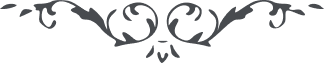 لوح رقم (128) – من آثار حضرت عبدالبهاء – مکاتیب عبد البهاء، جلد 8، صفحه 96هو الابهیای رفیق حقیقی شاد باش شاد باش که در تحت خیام عزت قدیمه منزل نمودی و بکهف هدی و ملاذ ملأ اعلی پناه جستی در جنت ابهی داخل شدی و از کأس عطاء ملیک اسمآء و صفات نوشیدی و بآستان عبودیت عتبه مقدسه پی بردی لهذا سرور آزادگانی و شهریار ملک جاودان و البهآء علی اهل البهآء (ع ع)